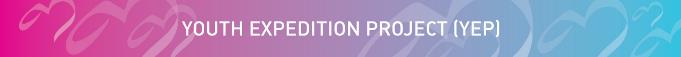 Important information to note:Teams are advised to read the guidelines in the YEP Funding and Publicity Guidelines prior to
applying for the YEP grant.Teams are to complete the online application and submit the required documents to NYC at
least 2 months before the start of their Overseas Project.Teams that would require assistance from NYC to fine-tune their proposals are encouraged to
send the YEP Proposal to NYC at YEP_Enquiries@nyc.gov.sg before the 2-month submission
timeline and factor in adequate time to amend the proposal.Team leaders are advised to complete the YEP Leaders’ Training Course or have a valid YEP
Leaders’ Training Course Certificate before submitting the grant application.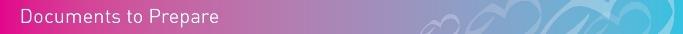 When applying for the YEP Grant, ensure the following documents are completed and submitted:YEP Online Grant Application FormYEP Proposal TemplateYEP Budget TemplateYEP Participant List TemplateEndorsement Letter by Endorsing Organisation and Emergency Management PlanFirst Aid Training Certificates for 2 First AidersThe YEP Funding and Publicity Guidelines and templates can be downloaded from the NYC Resource Portal (www.resourceportal.nyc.sg) under Grants.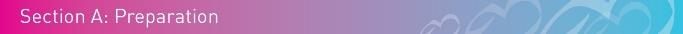 I. Type of Team Preparation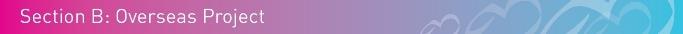 II. Profile of Overseas Host OrganisationIII. Needs and Impact AssessmentPlease elaborate on the following and support with data:the demographics, identified needs and assets of the host country and community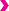 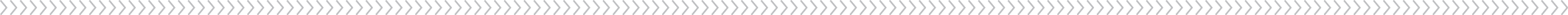 service goals based on the identified needs and assets of the host country and communitythe service activities the team will conduct (highlight the assistance, skills or knowledgethat the team is sharing with the host community)the steps taken to evaluate the projectIV. Project SustainabilityPlease elaborate on:how the team plans for project continuity i.e. how the community can carry on the team’s efforts independently after the team leaveswhether the current project is linked and/or is an enhancement to the previous team’s effort(for sustainable project)V. Facilitation PlanUsing the table below, please elaborate on the facilitation plan to illustrate the learning goals and how the goals are met.VI. Sustainable PartnershipIs this a sustainable project that has served the same overseas host organization / community on its 3rd year or longer, and has a clear plan for continual need assessment, monitoring and impact assessment? If yes, please elaborate on the past projects.If yes, please explain how the partnership conducts continual need assessment, monitoring and impact assessment.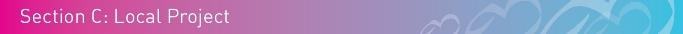 VII. Profile of Local Host OrganisationVIII. Details of Local ProjectPlease elaborate on the following and support with data as far as possible:the project date(s)the demographics, identified needs and assets of the host communitythe service activities the team will conducthow the team plans for project continuity (e.g. the team engages the local host on a regular basis or develop resources that the local host can use to carry on the team’s effort independently)the relevancy of the project scope or issue to that of the overseas projectAfter identifying the needs and assets, please elaborate on the facilitation plan using the table below to illustrate the learning goals and how the goals are met: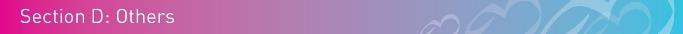 IX. YEP Leaders Training Course Details for Leader(s)X. Detailed (Day-to-Day) ItineraryPlease include (a) preparation activity, (b) the day when the team departs Singapore to the day the team returns to Singapore and (c) the local project using the table below.XI. Resource Person Funding Request (if any)Please give details on the person’s name and describe the duties/roles that he/she performs in 
the teamXI. Additional Information/Appeal (if any)Please provide justification/reasons for request for large team size/additional leaders or other items that do not adhere to the current YEP guidelines(Please tick)Preparation (Please elaborate on the questions below)Field Study/Research on relevant social issues in Singapore and 
in host countryStart Date:End Date:What is/are the identified issue(s)?How will the team research to better understand how the issue(s) is/are 
faced or handled in Singapore and in the host country?Who do you intend to contact to get more accurate analysis of the issue(s)?Service engagement with a relevant local host communityWhich local host community will the team engage?What activities will be conducted and why?On what date will the activities be conducted?Name of Overseas Organisation  _____________________________________________________Address and Contact Person(s) ______________________________________________________Brief Background of Organisation (Mission, vision and key activities) ________________________________________________________________________________LearningGoalsDaily activities/platformsto meet goalsFacilitation tools and intended reflection/lesson to be drawnProject TitleDate of ProjectName of Overseas Host OrganisationName of Overseas Community EngagedDescription of ProjectName of Local Host Organisation ___________________________________________________Address and Contact Person(s)  ____________________________________________________Brief Background of Organisation (Mission, vision and key activities) _________________________________________________________________________________LearningGoalsDaily activities/platformsto meet goalsFacilitation tools and intended reflection/lesson to be drawn(Please tick)Attendance for Leaders Training CourseI’ve attended the above training by ______________________________ (training provided name & course code) on _________________________________ (date)I’ve not attended the above training because ___________________ (state reason) and will be attending the training on __________________________ (date)DateTimeActivityRemarksExampleDay 1:01 Dec 2013Morning• Depart for overseas country• Check-in at hotelNAExampleDay 1:01 Dec 2013Afternoon• Buy supplies at 
local market• Orientation at siteNAExampleDay 1:01 Dec 2013Night• Reflection and facilitation sessionNADateTimeActivityRemarks